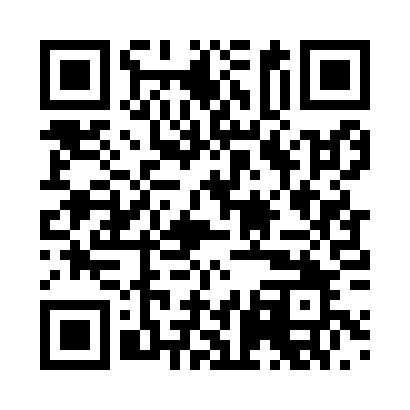 Prayer times for Alt Zachun, GermanyMon 1 Apr 2024 - Tue 30 Apr 2024High Latitude Method: Angle Based RulePrayer Calculation Method: Muslim World LeagueAsar Calculation Method: ShafiPrayer times provided by https://www.salahtimes.comDateDayFajrSunriseDhuhrAsrMaghribIsha1Mon4:416:471:184:517:519:492Tue4:386:451:184:527:539:513Wed4:356:421:184:537:549:534Thu4:326:401:184:547:569:565Fri4:296:371:174:557:589:596Sat4:266:351:174:568:0010:017Sun4:226:331:174:568:0210:048Mon4:196:301:164:578:0310:069Tue4:166:281:164:588:0510:0910Wed4:136:261:164:598:0710:1211Thu4:096:231:165:008:0910:1412Fri4:066:211:155:018:1110:1713Sat4:026:191:155:028:1310:2014Sun3:596:161:155:038:1410:2315Mon3:556:141:155:048:1610:2616Tue3:526:121:145:058:1810:2917Wed3:486:091:145:058:2010:3118Thu3:456:071:145:068:2210:3419Fri3:416:051:145:078:2410:3820Sat3:376:031:135:088:2510:4121Sun3:346:001:135:098:2710:4422Mon3:305:581:135:108:2910:4723Tue3:265:561:135:108:3110:5024Wed3:225:541:135:118:3310:5425Thu3:185:521:135:128:3410:5726Fri3:145:501:125:138:3611:0027Sat3:105:471:125:148:3811:0428Sun3:055:451:125:148:4011:0829Mon3:015:431:125:158:4211:1130Tue3:005:411:125:168:4311:15